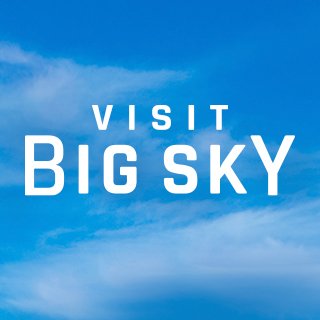 Media Assistance Request FormPlease fill out the following questionnaire, which is intended to provide a greater understanding of your story assignment(s) and preferences so we can make your experience in Big Sky most productive and enjoyable.Once completed, please submit the form and a representative will follow up with you within 10 working days. If you are submitting this questionnaire within one month of your desired travel dates, we may not be able to assist with coordination of all travel logistics, however we will do our best to accommodate you. Thank you for your interest in Big Sky Country/. We look forward to working with you.Note: Visit Big Sky provides travel assistance for qualified media or influencers only. If you are traveling with a writing partner or photographer, they must complete a separate form to be considered for assistance. Journalist/Influencer InformationOutlet/Media InformationSocial Media InformationTravel Assistance Request